ЧестьЦель: сформировать общие представления о понятии чести и достоинства личности и ответственности за их нарушение.Честь — это достойные уважения и гордости моральные качества человека; его соответствующие принципы[1]. Честь может восприниматься как относительное понятие, как духовное достоинство человека, вызванное к жизни определёнными культурными или социальными традициями, материальными причинами или персональными амбициями. С другой стороны, честь трактуется как изначально присущее человеку чувство, неотъемлемая часть его личности. В традиционной системе ценностей культур многих народов[каких?] категория чести находится на более важном месте, чем жизнь человека. Словарь В. И. Даля, определяет честь и как «внутреннее нравственное достоинство человека, доблесть, честность, благородство души и чистую совесть», но также и как «условное, светское, житейское благородство, нередко ложное, мнимое». Часто для людей ценнее жизни такие понятия как честь и достоинство. И не раз люди платили жизнью за восстановление доброго имени, чести и достоинства и защищали их всеми возможными способами. Например, А. С. Пушкин защищал свою честь на дуэли и М. Ю. Лермонтов написал такие строки:«Погиб Поэт! – невольник чести!Пал, оклеветанный молвой…»И затем, самому Лермонтову пришлось защищать свою честь на дуэли. Но это был 19 век. А сейчас 21 век. Что же изменилось в обществе за 200 лет? Являются ли честь и достоинство такими же важными для человека ценностями в наше время, и какими способами мы можем их защитить сейчас? Давайте познакомимся с главными понятиями «честь» и «достоинство. Опорой нам станут высказывания великих людей и русские пословицы и поговорки на эту тему6«Я всякую беду согласен перенесть,Но я не соглашусь, чтоб пострадала честь».П. Корнель - Береги платье снова, а честь смолоду. - За доброе имя и честь приготовься и голову снесть. - Не тот правей, кто сильней, а тот, кто честней. - По заслугам и честь.Давайте прочитаем балладу о чести, достоинстве и благородстве.https://rustih.ru/fridrix-shiller-perchatka/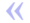 Честь — это внутреннее, данное самому себе право оценивать себя и своё существование в категориях самоуважения. Объективными факторами, дающими право на честь, являются целомудрие и благородство. Целомудрие — идеальная аксиологическая норма природного состояния. Благородство — идеальная аксиологическая норма личностного состояния.Архимандрит Платон. Православное нравственное богословие.